大熊猫回国后听不懂中国话11月5日，三岁的大熊猫姐妹“每轮”（Mei Lun）和“美奂”（Mei Huan）回到四川成都。她们出生在美国，回到中国后，不喜欢吃“中国饭”, 很喜欢吃水果。吃饭时，她们能听懂英语的“come here”和她们的名字, 听不懂中国话。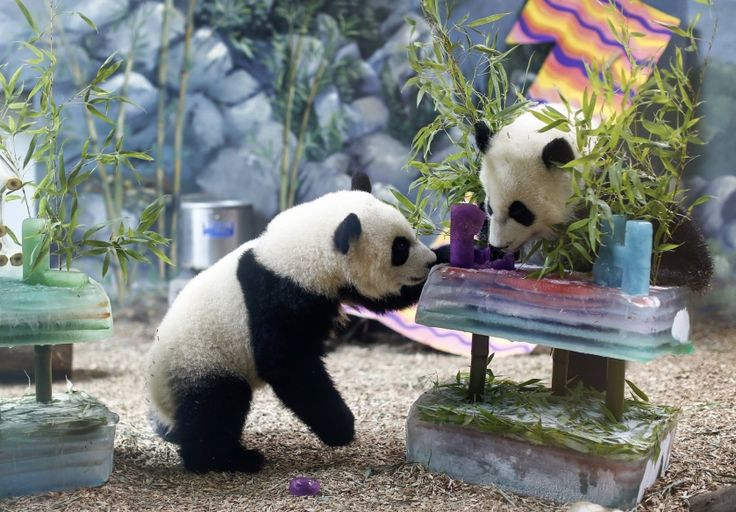 